Monday, 13 November 2017TTC/17/004Thetford Town Council is seeking tenders for the annual maintenance and improvements to their play parksPlease find a request to quote for the maintenance of play equipment, fencing and surfacing at the following play areas in Thetford.Bergamont Close - IP24 2XECastle Park – IP24 2DLEdinburgh Way – IP24 1DSFairfields – IP24 1JNGuildford Way – IP24 1DHHarriet Martineau Close IP24 1TRPine Close IP24 3LARichard Easten Way IP24 1EDThe Town Council is putting out an annual contract for maintenance and improvements to the play parks within the town. The details of the repairs and maintenance are related to our ROSPA reports which are attached for your information. Location maps for each site are also attached.For more information please contact Roz Barnett, Amenities Land and Property Officer, (01842) 754247.Tender requirements:Written quotation for the works without the additional items. A separate quote for the additional items.An estimated completion date.Copy of public liability insurance.Copy of company Health and Safety Policy ( If company has more that 5 employees).Example Method StatementExample Risk AssessmentsDetails of 3 referencesA brief statement of how you will work with the Town Council and ensure the works are completed to a high standard if awarded the contract.Failure to supply any of the above will result in the Tender being rejected.Tenders to be received by 12.00pm, Monday the 15th of January 2018.Payment will normally be made on successful completion of tender. If a staged payment would be required please state the details within the tender.Sealed inner envelopes to be clearly marked ‘Tender – Play park maintenance, For the Attention of the Town Clerk, Thetford Town Council.Postal Address: Kings House, King Street, Thetford, Norfolk, IP24 2AP.Tel: 01842 754247.Details of the winning contract will be published IAW Local Government Transparency Code 2014.Should you require further information over and above the quote requirements then please do not hesitate to call.Yours sincerelyRoz BarnettEnclosures:   1. Details of maintenance and repair works		2. Site Location plans		3.ROSPA reports		Thetford Play Parks Specification for Repairs and Maintenance.For all sites wash down equipment and clean signageThetford Play Parks Specification for Repairs and Maintenance.For all sites wash down equipment and clean signageThetford Play Parks Specification for Repairs and Maintenance.For all sites wash down equipment and clean signageBergamot CloseInstall mechanism to make the two access gates self-closingProvide a quote to install safety cover underneath seesaw Small patch surface repairReplace the two swing seats for older childrenCastle Park Sand down and re-stain wooden noticeboard outside under 8’s area.Ensure or bark levels are of an appropriate level under equipment refilling if necessaryRepair surface matting and replace rubber seal under SupanovaRemove the Frame surfacing and post for the carousel climber. Turf over the area.Replace play panel on climbing frame in under 8’s area.Repair slide frame damageReplace bolt and handrail on the trainReplace one of the skate pads on the Rigid SkateReset Cage seat to correct height as per ROSPA reportReplace the two infant seats.Edinburgh WayReplace missing infant swing at Edinburgh Way. FairfieldsReplace burnt balls on X And O frames ( Or replace whole panel if balls not available)Replace play panel with spinning trianglesRepair joint lifting on surface by rocking carReplace swing bushes on swings for older childrenLoosen the swing shackles on the toddler swing  to appropriate tensionGuildford WayRemoval of residue of equipment and level the site.Harriet Martineau CloseReplacement of short stretch of bow top fencing and installation of a self-closing accessible gate. (next to main access gateby Ethel Colman Way)Replacement and repair of the bricks at the top of the kickwallRemoval and repaint of graffiti on the kickwall.Replace chain bushes on swings and set the seats to the correct height.Pine CloseReplace bow topped damaged fencing panel.Replace Bushes on the swings for bigger children and rehang swings (Council has swings)Loosen shackle bolt on infant swings to appropriate tensionRichard Easten WaySurface patch next to carousel bowl and under infant swingReplace bushes on swingsProvide a price to replace as is wooden knee rail fencing around the perimeter of the play area, ensuing that access to cars on the site is limited. (Approximate length is 270).Additional itemsAt Bergamot Close please could you provide a quote to replace the current seesaw with a more modern suitable replacement (Maximum cost £2000). Then then council can decide whether to repair or replace this piece of equipment.At Richard Easten Way could you provide alternative quote for replacement of the existing wooden knee rail fencing with Broxap ‘Weaver single PU Rail post and rail fencing’ (Or equivalent to be approved by the council). So the council can choose the best option of the two.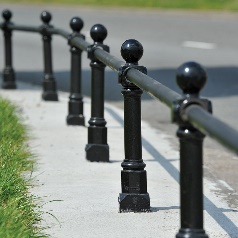 